$85,000.00PETERS – OSGOOD705 2ND ST EAST, MOBRIDGEMOBRIDGE EKLO’S 3RD ADDN E 76’ OF W ½ OF LOTS 8B & 9 & W 10’ OF E ½ OF LOT 8BRECORD #4992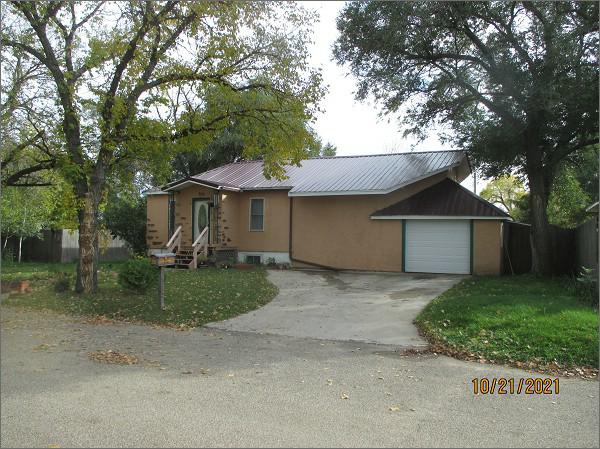 LOT SIZE 76’ X 159.2’ & 10’ X 19.4’                                   TOTAL LIVING 1284 SQ FTSINGLE FAMILY – 1 STORY                                                  MAIN AREA 624 SQ FTFAIR CONDITION – AVERAGE QUALITY                            BASEMENT 624 SQ FTBUILT IN 1950                                                                        2 BEDROOMS 1 ¾ BATHS2014; 3 SEASON PORCH ONLY GLASS SOUTH                ATT. GARAGE 480 SQ FTMETAL ROOF, STUCCOALUMINUM/VINYL WINDOWSSOLD ON 8/31/21 FOR $85,000ASSESSED IN 2021 AT $30,170ASSESSED IN 2016 AT $31,170ASSESSED IN 2014 AT $22,070                                              RECORD #4992